SENSORVEILEDNING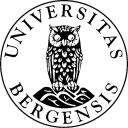 til bruk ved bedømming av masteroppgaver ved XXX instituttDet matematisk-naturvitenskapelige fakultetUniversitetet i BergenFor kandidater med opptak til og med våren 2012** Fra og med masteropptak høst 2012 gjelder det nye retningslinjer og en ny sensorveiledning for karaktersetting av masteroppgaver innenfor MNT-fagene. Se http://link.uib.no/?5hs8W MålSensorveiledningen er en samling av retningsgivende og relevante dokumenter (eller lenker til nettsider) for bedømmelse av mastergrader ved XXX institutt. Formålet med sensorveiledningen er å sikre at alle impliserte parter - kandidat, veiledere, sensor(er) og eksaminator - har en felles forståelse av gjeldende regler og bruk av karakterskalaen, samt kjennskap til den praksis som det legges opp til ved XXX institutt. StudieadministrasjonenXXX instituttBergen, datoInnholdKaraktersystemet – generelle og kvalitative beskrivelser	3Grunnprinsipper for bruk av det nasjonale karaktersystemet	4Retningslinjer for bruk av karakterskalaen ved XXX institutt	5Utfyllende regler for mastereksamener ved Det matematisk-naturvitenskapelige fakultet	6Utfyllende regler for mastereksamener ved XXX institutt	7Studieadministrasjonen XXX instituttUniversitetet i BergenTlf. 55 58 xx xxE-post-adresseInstituttets hjemmesideKaraktersystemet – generelle og kvalitative beskrivelserDagens karakterbeskrivelser utarbeidet av Universitets- og Høgskolerådet (UHR) i 2004, revidert juni 2011:Generelle, kvalitative beskrivelser for det enkelte karaktertrinn i den nye bokstavkarakterskalaenBokmål  Nynorsk Engelsk Grunnprinsipper for bruk av det nasjonale karaktersystemetUtdrag fra Departementets brev datert 10.05.04 til universiteter og høyskoler.http://odin.dep.no/ufd/norsk/aktuelt/pressem/045071-110003/dok-bn.html […] følgende grunnprinsipper skal legges til grunn for bruken av det nasjonale karaktersystemet på alle studienivå: Karaktersettingen skal ta utgangspunkt i den verbale beskrivelse som er gitt av prestasjoner på de enkelte nivåene, der karakteren C skal gi uttrykk for en jevnt god prestasjon som er tilfredsstillende på de fleste områder og karakteren A for en fremragende prestasjon som klart utmerker seg. Den verbale beskrivelsen må forstås med referanse til anerkjente faglige standarder for det aktuelle studiet og de kunnskapsmål som er satt for det enkelte program eller emne. Kravene vil naturlig stige fra lavere til høyere studienivå. Det eksisterer således ingen forhåndsgitt fordeling av karakterer som noe eksamens- eller studiekull skal ”presses” inn i. Skillet mellom bestått karakter og ikke bestått skal beskrives som absolutte krav. Kriterier for bestått karakter skal gjenspeile faglig mestring i emnet, tilpasset det aktuelle studienivå. Kravene til bestått skal ikke gjøres avhengig av endringer i studentenes forutsetninger for å gjennomføre emnet. Grensen mellom bestått og ikke bestått kan settes høyere enn grensen mellom E og F der en kun benytter uttrykkene bestått/ikke bestått og ikke den graderte skalaen. Den enkelte student skal i utgangspunktet vurderes opp mot hele skalaen, uansett nivå (bachelor/master) og seleksjonsprosess, for å skjelne gode fra mindre gode prestasjoner og rangere studentene innbyrdes. Retningslinjer for bruk av karakterskalaen ved XXX institutt Her er det oppført de fagspesifikke beskrivelser fra Molekylærbiologisk institutt som eksempel. Hvert institutt skal sette inn sine egne fagspesifikke karakterbeskrivelser som er utarbeidet av det nasjonale fagrådet eller instituttet på grunnlag av UHRs kvalitative beskrivelser.NB! Fra og med masteropptak høst 2012 gjelder det nye retningslinjer for karaktersetting av masteroppgaver innenfor MNT-fagene. Se http://link.uib.no/?5hs8W Karakterbeskrivelser for en masteroppgave i fagområdeVed vurdering av en innlevert oppgave for mastergrad i molekylærbiologi skal det legges vekt på generelt inntrykk, disposisjon, introduksjonens relevans for oppgaven og generell litteraturoversikt, formulering av oppgavens målsetning, beskrivelse og bruk og valg av metoder, presentasjon av resultater i figurer og tabeller, resultatomtale, diskusjon og konklusjoner, beskrivelse av videre perspektiver, språk, ortografi og formuleringsevne, selvstendighet, initiativ og kreativitet. På basis av disse elementer skal oppgaven gis karakter etter følgende beskrivelser:A	FramragendeKandidaten har usedvanlig god oversikt over den teorien som brukes og kan i stor grad anvende den selvstendig. I oppgaven demonstrerer kandidaten meget gode tekniske ferdigheter og kan gjennomføre avanserte eksperimenter på egen hånd. Framstillingen er svært oversiktlig og veldig klar og presis. Den inneholder ingen vesentlige mangler eller feil.B	Meget godKandidaten har meget god oversikt over teorien som brukes og viser evne til selvstendighet. Kandidaten har meget gode tekniske ferdigheter og kan gjennomføre eksperimenter på egen hånd. Framstillingen er klar og presis og den har få mangler.C	GodKandidaten har god oversikt over teorien som brukes og kan til en viss grad anvende den selvstendig. Kandidaten har gode tekniske ferdigheter og kan gjennomføre endel eksperimenter på egen hånd. Framstillingen er god og forståelig, men har mangler.D	Nokså godKandidaten har svak teoretisk oversikt. Kandidaten kan gjennomføre rutineforsøk. Framstillingen er forståelig, men kan være ustrukturert, mangelfull og har vesentlige feil.E	Tilstrekkelig Kandidaten har ikke teoretisk oversikt og viser sviktende forståelse på flere områder. Kandidaten makter i liten grad å arbeide selvstendig. Framstillingen er akseptabel, men er ustrukturert, mangelfull og har vesentlige feil. F	Ikke beståttKandidaten har bare et overfladisk kjennskap til teorien som brukes. Store deler av framstillingen er preget av klare feil og misforståelser. Framstillingen er ustrukturert og vanskelig å følge.Utfyllende regler for mastereksamener ved Det matematisk-naturvitenskapelige fakultetUtdrag fra Utfyllende regler for gradsstudier ved Det matematisk-naturvitenskapelig fakultet§ 12. Bedømmelse av oppgavenMasteroppgaven sensureres med bokstavkarakter A–F. Karakterskalaen brukes i henhold til de definisjoner og retningslinjer som er utarbeidet av de nasjonale fagrådene for bedømmelse av masteroppgaver, med basis i UHRs (Universitets- og høgskolerådet) generelle karakterbeskrivelser.Masteroppgaver som er fellesarbeid bedømmes normalt med bokstavkarakter og presenteres individuelt. Programstyret kan vedta regler for bruk av fellesarbeid. Utsatt innlevering med gyldig grunn (se § 14 avsnitt b) har ikke innvirkning på bedømmelsen av oppgaven.Ved bedømmelse av masteroppgave er det krav om minst to sensorer, hvorav den ene må være ekstern. Den eksterne sensoren skal ikke være tilknyttet UiB. Programstyrene kan fastsette utfyllende regler for bruk av intern sensor eller fast intern eksamenskommisjon. Reglene skal godkjennes av studiestyret.§ 15. Avsluttende mastergradseksamenDen avsluttende muntlige mastergradseksamen skal normalt avholdes innen utgangen av det 4. semesteret, og senest innen 2 måneder etter innlevering av masteroppgaven.Eksamen i hele masterpensumet må være fullført og bestått før avsluttende mastergradseksamen. Eksamen i eventuelt spesialpensum kan i spesielle tilfeller legges på samme dag som mastergradseksamen.Etter at masteroppgaven er innlevert og godkjent, avsluttes studiet med en muntlig mastergradseksamen. Denne eksamen består av en offentlig presentasjon på rundt 30 minutter hvor studenten selv gir en oversikt over oppgaven. Ekstern sensor, intern sensor eller medlemmer fra en fast intern eksamenskommisjon og veileder(e) skal være til stede ved den offentlige presentasjonen. Det skal være satt en tentativ karakter på oppgaven før presentasjonen. Den tentative karakteren gjøres ikke kjent for studenten.Etter presentasjonen følger en muntlig eksaminasjon/samtale om oppgaven med ekstern sensor, intern sensor eller medlemmer fra eksamenskommisjonen og veileder(e). Presentasjonen kan sammen med den påfølgende muntlige eksaminasjonen/samtalen være justerende på den endelige karakteren på oppgaven. Etter at studenten har forlatt lokalet, bidrar veileder og evt. medveileder(e), med sine vurderinger av student og oppgave. Av særlig betydning er veiledernes inntrykk av studentens gjennomføring av forskningsoppgaven, grad av selvstendighet, forståelse og modenhet.Veileder(ne) forlater lokalet og ekstern sensor og intern sensor eller medlemmer fra en fast intern eksamenskommisjon bestemmer endelig karakter. Det er den endelige karakteren som gjøres kjent for kandidaten og som kommer frem på karakterutskriften.Utfyllende regler for mastereksamener ved XXX instituttUtdrag fra eventuelle lokale retningslinjer og Utfyllende regler for mastereksamen ved XXX instituttsymbolbetegnelsegenerell, ikke fagspesifikk beskrivelse av vurderingskriterierAfremragendeFremragende prestasjon som klart utmerker seg. Kandidaten viser svært god vurderingsevne og stor grad av selvstendighet.Bmeget godMeget god prestasjon. Kandidaten viser meget god vurderingsevne og selvstendighet.CgodJevnt god prestasjon som er tilfredsstillende på de fleste områder. Kandidaten viser god vurderingsevne og selvstendighet på de viktigste områdene.Dnokså godEn akseptabel prestasjon med noen vesentlige mangler. Kandidaten viser en viss grad av vurderingsevne og selvstendighet.EtilstrekkeligPrestasjonen tilfredsstiller minimumskravene, men heller ikke mer. Kandidaten viser liten vurderingsevne og selvstendighet. Fikke beståttPrestasjon som ikke tilfredsstiller de faglige minimumskravene. Kandidaten viser både manglende vurderingsevne og selvstendighet.symbolnemninggenerell, ikkje fagspesifikk omtale av vurderingskriteriumAframifråFramifrå prestasjon som skil seg klart ut. Kandidaten syner særs god vurderingsevne og stor grad av sjølvstende.Bmykje godMykje god prestasjon. Kandidaten syner mykje god vurderingsevne og sjølvstende.CgodJamt god prestasjon som er tilfredsstillande på dei fleste områda. Kandidaten syner god vurderingsevne og sjølvstende på dei viktigaste områda.Dnokså godAkseptabel prestasjon med nokre vesentlege manglar. Kandidaten syner ein viss grad av vurderingsevne og sjølvstende.EtilstrekkelegPrestasjonen tilfredsstiller minimumskrava, men heller ikkje meir. Kandidaten syner lita vurderingsevne og lite sjølvstende.Fikkje greiddPrestasjon som ikkje tilfredsstiller dei faglege minimumskrava. Kandidaten syner både manglande vurderingsevne og sjølvstende.symboldescriptionGeneral, qualitative description of valuation criteriaAExcellentAn excellent performance, clearly outstanding. The candidate demonstrates excellent judgement and a high degree of independent thinking. BVery goodA very good performance. The candidate demonstrates sound judgement and a very good degree of independent thinking.CGoodA good performance in most areas. The candidate demonstrates a reasonable degree of judgement and independent thinking in the most important areas.DSatisfactoryA satisfactory performance, but with significant shortcomings. The candidate demonstrates a limited degree of judgement and independent thinking.ESufficientA performance that meets the minimum criteria, but no more. The candidate demonstrates a very limited degree of judgement and independent thinking.FFailA performance that does not meet the minimum academic criteria. The candidate demonstrates an absence of both judgement and independent thinking.